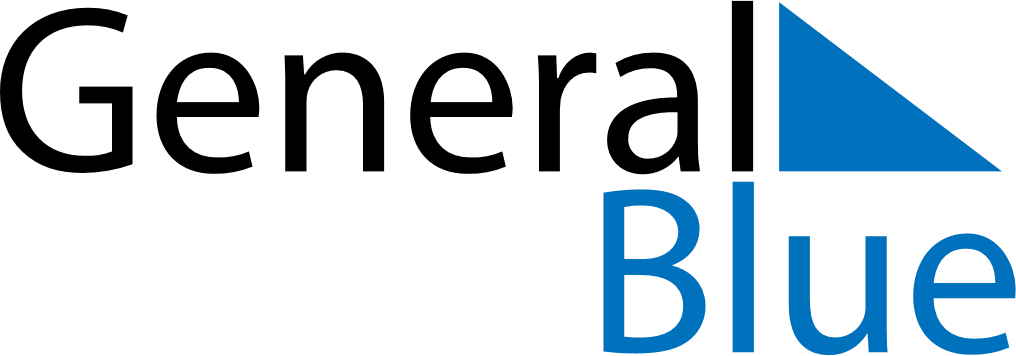 September 2030September 2030September 2030September 2030United StatesUnited StatesUnited StatesSundayMondayTuesdayWednesdayThursdayFridayFridaySaturday12345667Labor Day89101112131314151617181920202122232425262727282930